Тема недели : «Здравствуй, лето звонкое!» (8.06-12.06)Цель:Сохранение и укрепление физического и психического детей с учётом их индивидуальных особенностей. Полное удовлетворение потребностей растущего организма в отдыхе, творческой деятельности и движении.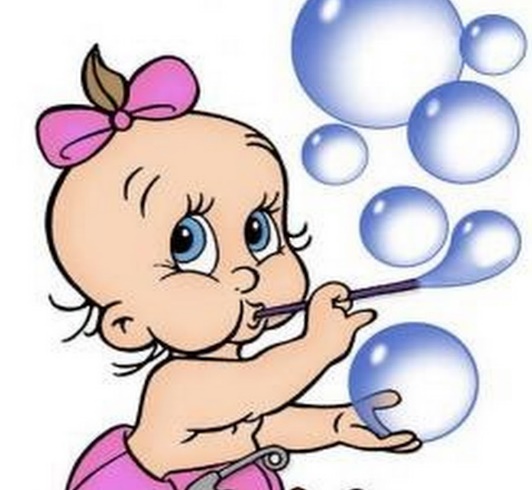 Дыхательная гимнастика: «Волшебные пузырьки» Предложите ребенку поиграть с мыльными пузырями. Он может сам выдувать мыльные пузыри, если же у него не получается дуть или он не хочет заниматься, то выдувайте пузыри Вы, направляя их в ребенка. Это стимулирует ребенка дуть на пузыри, чтобы они не попали в него.Игра: «Веселый дождик»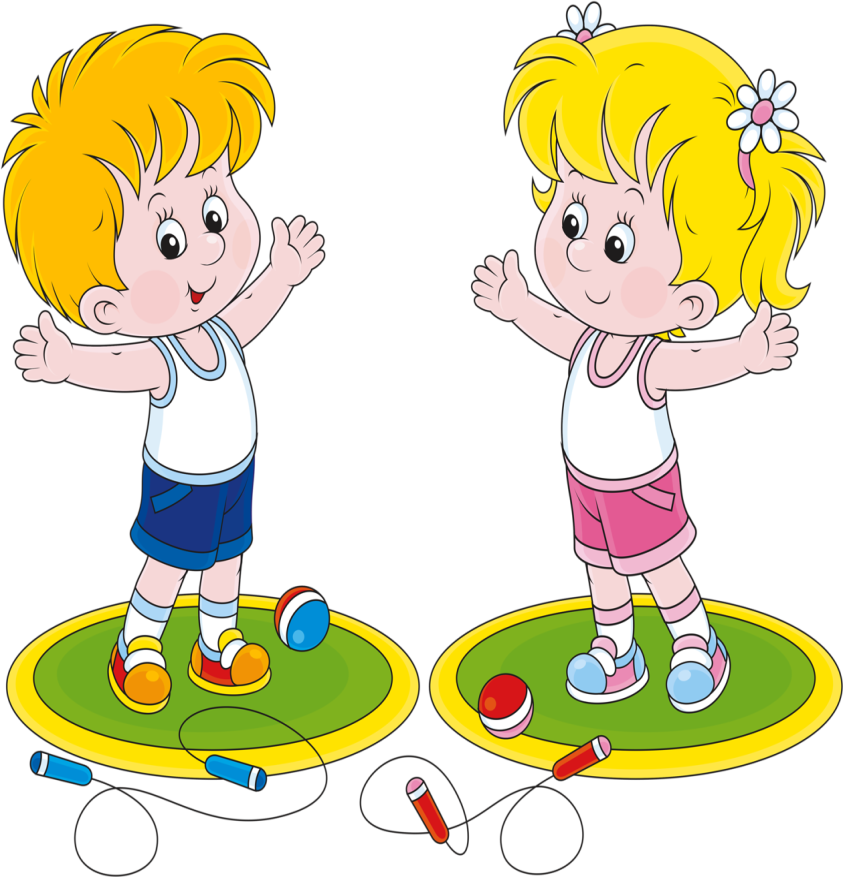 Дождик, дождик, кап-кап-кап,(Поднимают руки вверх). Мокрые дорожки.(Медленно через стороны опускают руки).Все равно пойдем гулять,(Шагают на месте)Наденем сапожки.(Поочередно выставляют вперед ноги).Обратите внимание детей на одуванчики и зеленую травку во время прогулки:Уронило солнце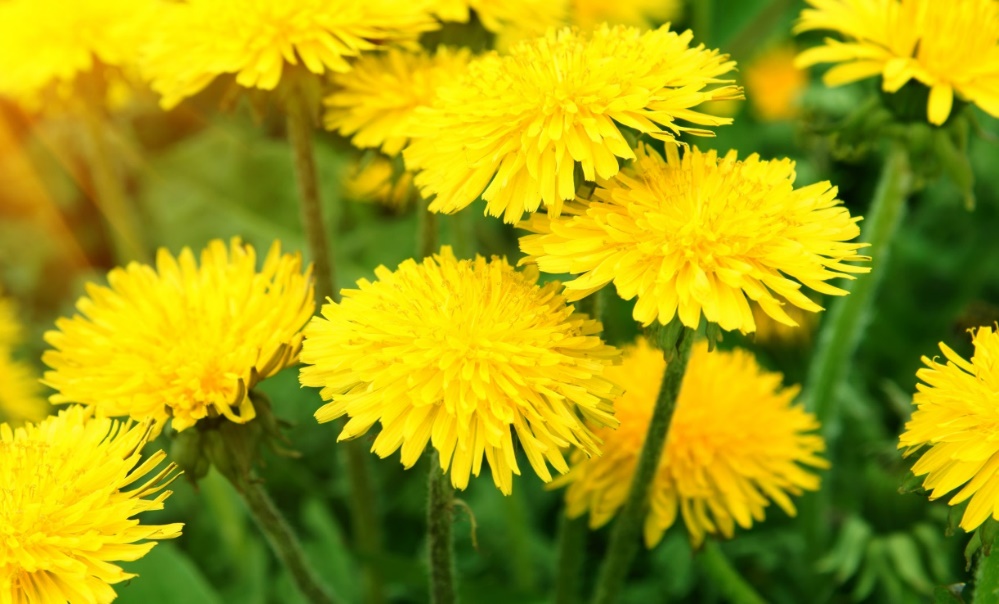 Лучик золотой.Вырос одуванчик,Первый, молодой.У него чудесныйЗолотистый цвет.От большого солнцаМаленький приветПальчиковая игра: «Сорока – сорока»Цель: активизировать движения пальцев рук.Ход игры: (указательным пальцем правой руки выполняются движения по ладони левой,  руки. Действия  сопровождаются словами, загибаем пальчикимизинец, безымянный,  средний, указательный, большой.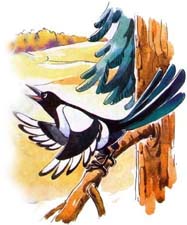 Сорока – сорокаКашу варилаДеток кормилаЭтому дала,Этому дала,Этому далаЭтому дала,Этому далаРисование : нарисовать лучики солнцу пальчками желтой краской.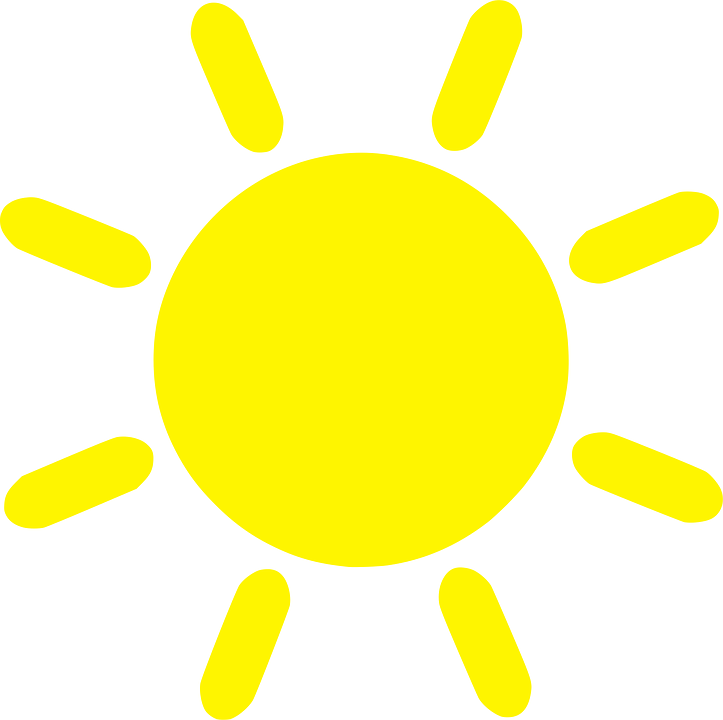 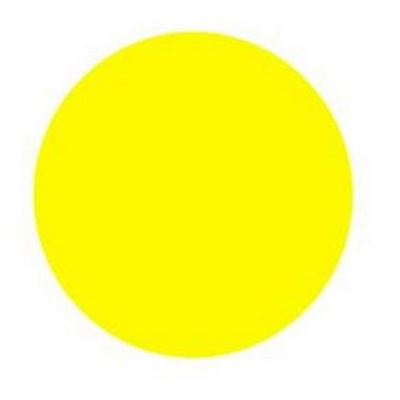 Физминутка «Солнышко»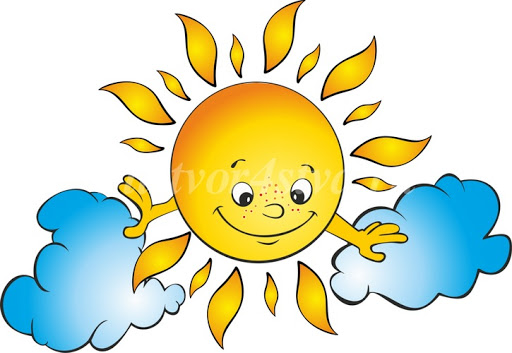 Встало утром солнышко(потягивание)И гулять отправилось(ходьба на месте) И на нашей улицеВсе ему понравилось(наклоны головы вправо-влево)Побежало солнышкоЗолотой дорожкой(бег по кругу)И попало солнышкоПрямо к нам в окошко(складывают руки в фигуру «окошко»)Вместе мы отправимсяС солнцем в детский сад(ходьба по кругу)Приласкало солнышкоСразу всех ребят(дети гладят рукой по своей голове)